Wölflings-STARTLager 2017
Packliste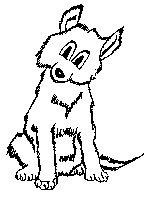 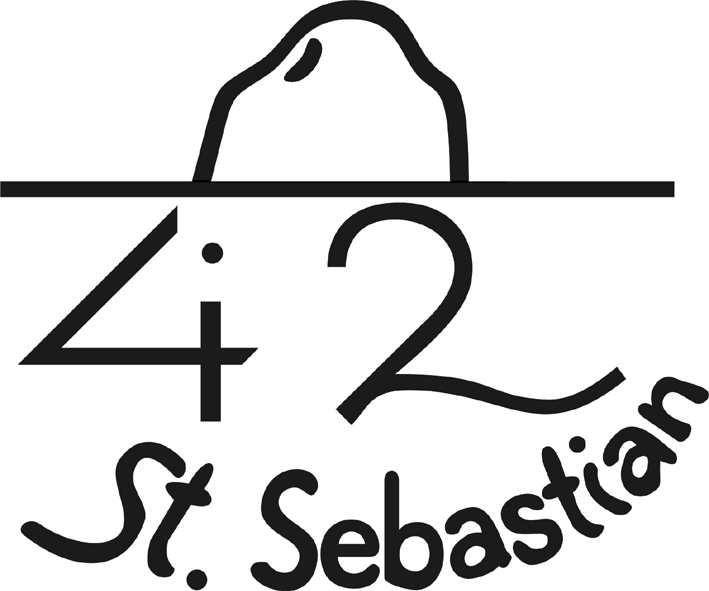 Liebe Eltern!Wir bitten Sie, die Packliste UNBEDINGT zu beachten, da wir sonst keine Verantwortung für die Gesundheit Ihres Kindes übernehmen können!Bitte keine Süßigkeiten, etc. mitgeben, da diese von uns ausreichend bereitgestellt werden!
Kindern passiert schon einmal, dass sie Gegenstände liegen lassen. Um uns bei der richtigen Zuordnung leichter zu tun bitten wir Sie, alles eindeutig zu beschriften. Danke!WÖLFLINGS-STARTLAGER 2017 
in Kritzendorf/NÖWÖLFLINGS-STARTLAGER 2017 
in Kritzendorf/NÖWÖLFLINGS-STARTLAGER 2017 
in Kritzendorf/NÖWÖLFLINGS-STARTLAGER 2017 
in Kritzendorf/NÖWÖLFLINGS-STARTLAGER 2017 
in Kritzendorf/NÖWÖLFLINGS-STARTLAGER 2017 
in Kritzendorf/NÖWÖLFLINGS-STARTLAGER 2017 
in Kritzendorf/NÖWÖLFLINGS-STARTLAGER 2017 
in Kritzendorf/NÖTreffpunkt:
Abfahrt:
Rückkunft:Treffpunkt:
Abfahrt:
Rückkunft:Samstag, 11.11. 2017 um 10:30 Uhr
Bahnhof Heiligenstadt (in der Kassenhalle)10:44 mit dem ZugSonntag, 12.11. 2017 um 17:15 UhrBahnhof HeiligenstadtSamstag, 11.11. 2017 um 10:30 Uhr
Bahnhof Heiligenstadt (in der Kassenhalle)10:44 mit dem ZugSonntag, 12.11. 2017 um 17:15 UhrBahnhof HeiligenstadtSamstag, 11.11. 2017 um 10:30 Uhr
Bahnhof Heiligenstadt (in der Kassenhalle)10:44 mit dem ZugSonntag, 12.11. 2017 um 17:15 UhrBahnhof HeiligenstadtDie HAUSSCHUHE bitte GANZ OBEN im RUCKSACK einpacken!Die HAUSSCHUHE bitte GANZ OBEN im RUCKSACK einpacken!Die HAUSSCHUHE bitte GANZ OBEN im RUCKSACK einpacken!Bei der Abfahrt ist dabei:* tadellose Uniform (Jeans) und Kapperl
* Allzeit-Bereit-Tasche (Inhalt siehe unten)
* Rucksack (Inhalt siehe unten)
* REGENSCHUTZ (möglichst Poncho)
* feste Sportschuhe            * Top-Jugend-Ticket!!!Bei der Abfahrt ist dabei:* tadellose Uniform (Jeans) und Kapperl
* Allzeit-Bereit-Tasche (Inhalt siehe unten)
* Rucksack (Inhalt siehe unten)
* REGENSCHUTZ (möglichst Poncho)
* feste Sportschuhe            * Top-Jugend-Ticket!!!Bei der Abfahrt ist dabei:* tadellose Uniform (Jeans) und Kapperl
* Allzeit-Bereit-Tasche (Inhalt siehe unten)
* Rucksack (Inhalt siehe unten)
* REGENSCHUTZ (möglichst Poncho)
* feste Sportschuhe            * Top-Jugend-Ticket!!!Bei der Abfahrt ist dabei:* tadellose Uniform (Jeans) und Kapperl
* Allzeit-Bereit-Tasche (Inhalt siehe unten)
* Rucksack (Inhalt siehe unten)
* REGENSCHUTZ (möglichst Poncho)
* feste Sportschuhe            * Top-Jugend-Ticket!!!Bei der Abfahrt ist dabei:* tadellose Uniform (Jeans) und Kapperl
* Allzeit-Bereit-Tasche (Inhalt siehe unten)
* Rucksack (Inhalt siehe unten)
* REGENSCHUTZ (möglichst Poncho)
* feste Sportschuhe            * Top-Jugend-Ticket!!!Die HAUSSCHUHE bitte GANZ OBEN im RUCKSACK einpacken!Die HAUSSCHUHE bitte GANZ OBEN im RUCKSACK einpacken!Die HAUSSCHUHE bitte GANZ OBEN im RUCKSACK einpacken!BITTE ALLE GEGENSTÄNDE IHRES KINDES EINDEUTIG BESCHRIFTEN!Initialen oder voller Name ihres Kindes am Etikett von T-Shirts, Hosen, Kappen, usw. mit Permanentmarker beschriften. Schuhe können gut innen an der Zunge beschriftet werden. Nichtbeschriftetes Verlorengegangenes wird eine Woche aufbewahrt und anschließend entsorgt.BITTE ALLE GEGENSTÄNDE IHRES KINDES EINDEUTIG BESCHRIFTEN!Initialen oder voller Name ihres Kindes am Etikett von T-Shirts, Hosen, Kappen, usw. mit Permanentmarker beschriften. Schuhe können gut innen an der Zunge beschriftet werden. Nichtbeschriftetes Verlorengegangenes wird eine Woche aufbewahrt und anschließend entsorgt.BITTE ALLE GEGENSTÄNDE IHRES KINDES EINDEUTIG BESCHRIFTEN!Initialen oder voller Name ihres Kindes am Etikett von T-Shirts, Hosen, Kappen, usw. mit Permanentmarker beschriften. Schuhe können gut innen an der Zunge beschriftet werden. Nichtbeschriftetes Verlorengegangenes wird eine Woche aufbewahrt und anschließend entsorgt.BITTE ALLE GEGENSTÄNDE IHRES KINDES EINDEUTIG BESCHRIFTEN!Initialen oder voller Name ihres Kindes am Etikett von T-Shirts, Hosen, Kappen, usw. mit Permanentmarker beschriften. Schuhe können gut innen an der Zunge beschriftet werden. Nichtbeschriftetes Verlorengegangenes wird eine Woche aufbewahrt und anschließend entsorgt.BITTE ALLE GEGENSTÄNDE IHRES KINDES EINDEUTIG BESCHRIFTEN!Initialen oder voller Name ihres Kindes am Etikett von T-Shirts, Hosen, Kappen, usw. mit Permanentmarker beschriften. Schuhe können gut innen an der Zunge beschriftet werden. Nichtbeschriftetes Verlorengegangenes wird eine Woche aufbewahrt und anschließend entsorgt.BITTE ALLE GEGENSTÄNDE IHRES KINDES EINDEUTIG BESCHRIFTEN!Initialen oder voller Name ihres Kindes am Etikett von T-Shirts, Hosen, Kappen, usw. mit Permanentmarker beschriften. Schuhe können gut innen an der Zunge beschriftet werden. Nichtbeschriftetes Verlorengegangenes wird eine Woche aufbewahrt und anschließend entsorgt.BITTE ALLE GEGENSTÄNDE IHRES KINDES EINDEUTIG BESCHRIFTEN!Initialen oder voller Name ihres Kindes am Etikett von T-Shirts, Hosen, Kappen, usw. mit Permanentmarker beschriften. Schuhe können gut innen an der Zunge beschriftet werden. Nichtbeschriftetes Verlorengegangenes wird eine Woche aufbewahrt und anschließend entsorgt.BITTE ALLE GEGENSTÄNDE IHRES KINDES EINDEUTIG BESCHRIFTEN!Initialen oder voller Name ihres Kindes am Etikett von T-Shirts, Hosen, Kappen, usw. mit Permanentmarker beschriften. Schuhe können gut innen an der Zunge beschriftet werden. Nichtbeschriftetes Verlorengegangenes wird eine Woche aufbewahrt und anschließend entsorgt.1RUCKSACK MIT:RUCKSACK MIT:1Esszeugsack (gelb) mit:Esszeugsack (gelb) mit:1UnterhoseUnterhose1GeschirrtuchGeschirrtuch1Allzeit-Bereit-Tasche (Optional):2Leibchen jeder ArtLeibchen jeder Art2Teller (tief/flach)- KunststoffTeller (tief/flach)- Kunststoff1Verbandszeug klein1Paar SockenPaar Socken1Becher - KunststoffBecher - Kunststoff1Knotenschnur1Blue Jeans oder ähnlichesBlue Jeans oder ähnliches1BesteckBesteck1Nähzeug, kleine Schere1WARMER PulloverWARMER Pullover1Waschzeugsack (blau) mit:Waschzeugsack (blau) mit:1Sicherheitsnadel1WinterjackeWinterjacke1Seife/ShampooSeife/Shampoo1Notizblock, Bleistift1Paar Hausschuhe Paar Hausschuhe 1Waschlappen/Kamm/BürsteWaschlappen/Kamm/Bürste1Regenschutz (Poncho)Regenschutz (Poncho)1Zahnbürste/-becher/-pastaZahnbürste/-becher/-pasta1Taschenlampe, Ersatzbatterien1SchlafsackSchlafsack1HandtuchHandtuch1Paar Taschentücher1SchlafanzugSchlafanzug1Schmutzwäschesack (Stoff-rot)Schmutzwäschesack (Stoff-rot)ev.Schlaftier1UnterlagsmatteUnterlagsmatteev.kl. Polster1Paar SportschuhePaar SportschuheWer Ausrüstung aus dem Scout-Shop braucht, schreibt bitte Fr. Mag. Irene Tretthahn: irene.tretthahn@chello.atWer Ausrüstung aus dem Scout-Shop braucht, schreibt bitte Fr. Mag. Irene Tretthahn: irene.tretthahn@chello.atWer Ausrüstung aus dem Scout-Shop braucht, schreibt bitte Fr. Mag. Irene Tretthahn: irene.tretthahn@chello.atWer Ausrüstung aus dem Scout-Shop braucht, schreibt bitte Fr. Mag. Irene Tretthahn: irene.tretthahn@chello.atWer Ausrüstung aus dem Scout-Shop braucht, schreibt bitte Fr. Mag. Irene Tretthahn: irene.tretthahn@chello.atWer Ausrüstung aus dem Scout-Shop braucht, schreibt bitte Fr. Mag. Irene Tretthahn: irene.tretthahn@chello.atWer Ausrüstung aus dem Scout-Shop braucht, schreibt bitte Fr. Mag. Irene Tretthahn: irene.tretthahn@chello.atWer Ausrüstung aus dem Scout-Shop braucht, schreibt bitte Fr. Mag. Irene Tretthahn: irene.tretthahn@chello.at